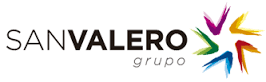 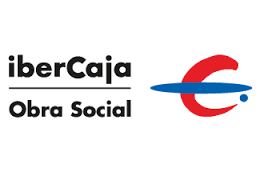 I Convocatoria de ayudas para proyectos de Aprendizaje Servicioen centros del Grupo San Valero para el curso 2016-17Anexo I. Solicitud de participación (Recuerde que tiene que presentar dos copias de la primera página de este documento. Una de las copias le será devuelta sellada cuando entregue su propuesta)Título del proyectoResponsable del proyectoNombre y apellidos:NIF:Correo electrónico:Centro: Resumen del proyecto (300 palabras aproximadamente)Otros participantesParticipante 1Nombre y apellidos:NIF:Correo electrónico:Centro: Participante 2Nombre y apellidos:NIF:Correo electrónico:Centro: Participante 3Nombre y apellidos:NIF:Correo electrónico:Centro: Participante 4Nombre y apellidos:NIF:Correo electrónico:Centro: (Añadir tantos participantes como tenga el proyecto)